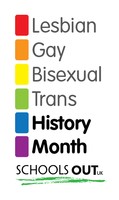 Rhetorical Questions in ‘Quiet Kid’In the first half of the poem ‘Quiet Kid’, the boy expresses himself to the reader through a series of seven rhetorical questions.On this sheet, the seven questions are listed in column 1. In column 2, write one possible fear or feeling that the boy might be showing with his rhetorical questions.Have you noticed that in the second half of the poem, the boy stops using rhetorical questions? This is probably because the poet feels that by this point you have been shown enough about the boy to empathise with him. Therefore, he can tell the rest of his story (at least, as much of it as he’s willing to share with you) in more straightforward language, safe in the knowledge you have some understanding of what he’s going through.Rhetorical QuestionWhat The Boy Might Be Telling UsHow can I put my hand upWhen my answer might be wrongPeople will say I’m stupid and I’m already being called other names.When I’m afraid to speakHow can I ever sing a songHow can I think of shoutingWhen a whisper’s too much noiseWhy would I chat to girlsWhen I’m not like other boysHow can I show my feelingsLet the world know that I’m madHow can I bother MomWhen she’s being Mom and DadHow can I show I’m scaredWhen weakness hides in fears